Engineers in Training at All Saints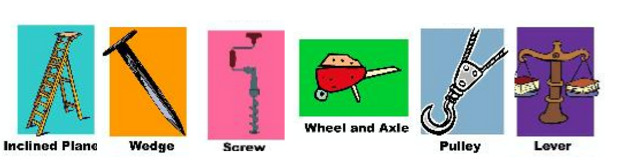 SIX SIMPLE MACHINES-“EASY PEASY, OUR WORK IS DONE!”Students will recognize and discover simple machines. They willfind that working with tools means putting the “Six Simple Machines” into action (wheel&axle, inclined plane, wedge, lever, pulley, and screw). Students will enjoy tasting the product from working with several of their simple machines.Grades K – 2Thursdays, 4:00 – 5:00pm in Room 4Limited to first 10 paid registrationsCost: $15January 10 - February 14 (6 weeks)Taught by Ms. Collette Roundtree, M.A.T., a science teacher for 13yrs. and STEM engineering teacher for 14yrs.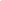 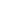 Please register my child for “Engineers in Training”.  I have enclosed the $15 registration fee.________________________________________________________                             Child’s Name                                                                                  Grade________________________________________              ______________Parent Signature                                                                                   Date